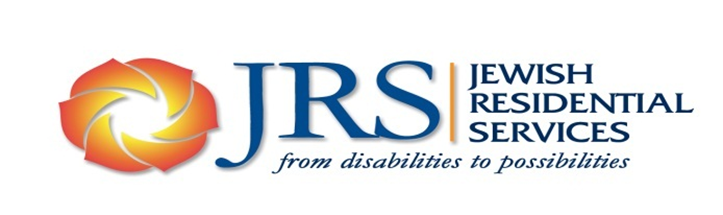 Residential Services AssociatePittsburgh, PAJoin a great team and gain valuable experience.  Self-motivated, resourceful, organized, enthusiastic and persuasive person needed to assist adults with Intellectual and Psychiatric Disabilities. Experience working with individuals with disabilities preferred and Bachelors’ Degree required.  This position is 34 hours per week and compensation is $28,000 annually + benefits at a prorated rate. EOEEssential Job Functions: ~ Assures the upkeep of all residential community areas including home furnishings, equipment, appliances as well as Agency vehicles. ~ Serves on the Agency Health & Safety Committee. ~ Provides direct support to program participants in group settings such as wellness, educational, holiday activities and events to improve program participants’ interpersonal skills and promote opportunities for community inclusion.  ~ Conducts assessments and interviews in order to find out tenants’ desires and needs and provides referrals based on those needs.  ~ Performs light clerical duties based on program requirements.   ~ Must be able to work Friday evening, a weekend day and some holidaysValid  driver’s license, acceptable driving record, personal vehicle & criminal   clearances required Send cover letter and resume to JRS - ATTN: Residential Services Director, 4905   Fifth Ave. Suite 3, Pittsburgh PA 15213; Fax to: Residential Director @ 412-621-4260 or Email athomas@jrspgh.org.  No phone calls, please. 